Rapport d'étape à 6 mois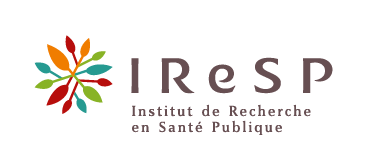 Appel à recherches XXXXde l’Institut de Recherche en Santé PubliqueIdentification du projetIdentification du projetIdentification du projetTitre du projetCoordonnateur du projet (société/organisme - laboratoire ou entité de rattachement)Référence convention/décisionPériode du projet (date début – date fin)Identification du rédacteurIdentification du rédacteurIdentification du rédacteurNom du rédacteur du rapportTéléphoneAdresse électroniqueDate de rédaction du rapportPersonnelPersonnelPersonnelY avait-il des recrutements envisagés dans le cadre du projet de recherche?Y avait-il des recrutements envisagés dans le cadre du projet de recherche?Oui NonSi oui, ont-ils été effectués ?Si oui, ont-ils été effectués ?Oui NonSi non, pourquoi? Estimez la date du recrutementSi non, pourquoi? Estimez la date du recrutementLe personnel initialement prévu a-t-il évolué?Le personnel initialement prévu a-t-il évolué?Oui NonSi oui, comment?Si oui, comment?DémarrageDémarrageLe projet a-t-il démarré à la date initialement prévue? (date marqué dans la convention)Oui NonSi non, veuillez nous indiquer la date de démarrage du projet :Si non, veuillez nous indiquer les raisons de ce retard : Obstacles et difficultésObstacles et difficultésAvez-vous rencontrés des difficultés notables depuis le démarrage du projet?.Oui NonSi oui, lesquels? Pour l'instant, pensez-vous tenir les délais imposés par le calendrier du projet?Oui NonSi non, veuillez développer et indiquer le retard estimé. Avez-vous rencontrés des difficultés nécessitant l'intervention ou l'aide de l'IReSP ou d'un membre du comité scientifique?Oui NonSi oui, lesquelles ?Recommandations du CSERecommandations du CSEAvez-vous pu suivre les recommandations émises par le CSE? Oui NonSi oui, précisez. Si non, pourquoi?CommentairesCommentairesAvez-vous des remarques, des points à souligner à l'IReSP,Oui NonSi oui, lesquelles?Signature du porteur du projet: